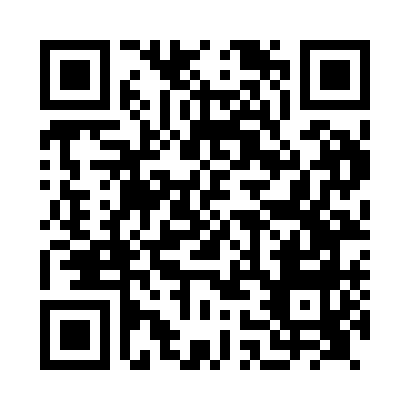 Prayer times for Aith Head, UKWed 1 May 2024 - Fri 31 May 2024High Latitude Method: Angle Based RulePrayer Calculation Method: Islamic Society of North AmericaAsar Calculation Method: HanafiPrayer times provided by https://www.salahtimes.comDateDayFajrSunriseDhuhrAsrMaghribIsha1Wed3:135:151:106:269:0511:082Thu3:125:131:106:279:0811:093Fri3:105:101:106:299:1011:104Sat3:095:081:106:309:1211:115Sun3:085:051:096:319:1511:126Mon3:075:031:096:339:1711:137Tue3:055:011:096:349:1911:158Wed3:044:581:096:359:2211:169Thu3:034:561:096:379:2411:1710Fri3:024:541:096:389:2611:1811Sat3:004:511:096:399:2811:1912Sun2:594:491:096:409:3011:2013Mon2:584:471:096:429:3311:2114Tue2:574:451:096:439:3511:2215Wed2:564:421:096:449:3711:2316Thu2:554:401:096:459:3911:2417Fri2:544:381:096:469:4111:2618Sat2:534:361:096:479:4311:2719Sun2:524:341:096:499:4611:2820Mon2:514:321:096:509:4811:2921Tue2:504:301:096:519:5011:3022Wed2:494:281:106:529:5211:3123Thu2:484:271:106:539:5411:3224Fri2:474:251:106:549:5611:3325Sat2:474:231:106:559:5711:3426Sun2:464:211:106:569:5911:3527Mon2:454:201:106:5710:0111:3628Tue2:444:181:106:5810:0311:3729Wed2:444:171:106:5910:0511:3830Thu2:434:151:107:0010:0611:3931Fri2:424:141:117:0010:0811:39